 БРОЈ:  3011 ДАТУМ:  16.07.2019.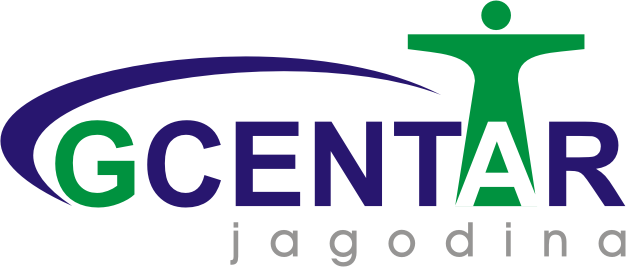   КОНКУРСНА ДОКУМЕНТАЦИЈА ЗА ПОДНОШЕЊЕ ПОНУДА ЗА ЈАВНУ НАБАВКУ МАЛЕ ВРЕДНОСТИ ДОБАРАПОСТЕЉИНА И ДУШЕЦИ, ПО ПАРТИЈАМА,ПАРТИЈА 1 - ПОСТЕЉИНА, ПАРТИЈА 2 - ДУШЕЦИпо одлуци наручиоца бр. 1.6/2019, донета дана 08.07.2019. године, заведеној под бр. 2867 од 09.07.2019. годинеи позиву објављеном на Порталу јавних набавки дана 16.07.2019. године_______________________________________________________________________________Јагодина, јул 2019. године					ПРЕДСЕДНИК КОМИСИЈЕ ЗА ЈАВНУ НАБАВКУ						       Мирјана Стојановић, дипл. правник	Обрадила, Наташа ИвановићОвај документ  је сачињен у електронском облику и валидан и без потписа и печата.НАПОМЕНА: Ова конкурсна документација је сачињена и објављена у електронском облику на Порталу јавних набавки, и заинтересована лица су овлашћена да је преузму са Портала и користе за попуњавање електронским путем. Понуђачу је најстрожије забрањено да мења садржину конкурсне документације и образаца у склопу конкурсне документације, и у случају да понуђач прекрши ову забрану његова понуда ће бити одбијена као неприхватљива.         На основу члана 39. Закона о јавним набавкама („Сл. гласник Републике Србије″ број 124/2012, 14/2015, 68/2015), члана 6. Правилника о обавезним елементима конкурсне документације у поступцима јавних набавки и начину доказивања испуњености услова („Службени гласник Републике Србије број 124/2012, 14/2015, 68/2015), Одлуке о покретању поступка јавне набавке добара ред, бр. 1.6/2019 од дана 08.07.2019. године, заведене под бр. 2867 од 09.07.2019. године, и Решења о образовању комисије за јавну набавку донетог дана 09.07.2019. године, заведеног под бр. 2893 од 10.07.2019. године, припремљена је:КОНКУРСНА ДОКУМЕНТАЦИЈА ЗА ПОДНОШЕЊЕ ПОНУДАЗА ЈАВНУ НАБАВКУ  МАЛЕ ВРЕДНОСТИ ДОБАРА РЕД. БРОЈ 1.6/2019-2893ПОСТЕЉИНА И ДУШЕЦИ, ПО ПАРТИЈАМА,ПАРТИЈА 1 - ПОСТЕЉИНА, ПАРТИЈА 2 - ДУШЕЦИСАДРЖАЈ КОНКУРСНЕ ДОКУМЕНТАЦИЈЕ:ОВА  КОНКУРСНА  ДОКУМЕНТАЦИЈА  ИМА  УКУПНО  40  СТРАНА.1. Подаци о Наручиоцу:2. Врста поступкаЈавна набавка спроводи се у поступку јавне набавке мале вредности добара у складу са Законом о јавним набавкама ("Службени гласник Републике Србије", бр. 124/2012, 14/2015, 68/2015).3. Предмет јавне набавкеПредмет јавне набавке је набавка добара – постељина и душеци, по партијама, партија 1 - постељина, партија 2 - душеци. Назив и ознака из општег речника: 39500000.4. Циљ поступкаПоступак јавне набавке спроводи се ради закључења уговора о јавној набавци, за сваку партију посебно. 5. Рок за доношење одлуке о додели уговораОдлука о додели уговора биће донета у року од 4 дана од дана јавног отварања понуда.6. Напомена уколико је у питању резервисана јавна набавкаНије у питању резервисана јавна набавка.7. КонтактЛице за контакт: Наташа Ивановић, телeфон 035/252-012, лок. 105, 062/776-138, e-mail адреса наручиоца gcjagodinajavnanabavka@gmail.com.2. ВРСТА, ТЕХНИЧКЕ КАРАКТЕРИСТИКЕ (СПЕЦИФИКАЦИЈЕ), КВАЛИТЕТ,  КОЛИЧИНА, ПРЕДМЕТ И НАЧИН СПРОВОЂЕЊА КОНТРОЛЕ ЈАВНЕ НАБАВКЕПОСТЕЉИНА И ДУШЕЦИ, ПАРТИЈА 1. ПОСТЕЉИНАПОСТЕЉИНА И ДУШЕЦИ, ПАРТИЈА 2. ДУШЕЦИ1. Квалитет - Карактеристике и  квалитет  понуђених добара, која се испоручују, морају у свему одговарати назначеним карактеристикама и квалитету, датим у обрасцу понуде, у складу са  обавезујућим стандардима и принудним прописима за ту врсту производа. Детаљне техничке спецификације (обавезујући стандарди) су садржане у прописима који регулишу промет и коришћење предметних добара у односу на њихову предвиђену намену.2. Начин спровођења контроле и обезбеђивања гаранције квалитета – Достава предметних добара врши се искључиво магационеру, у договореном термину, у току радног времена. Магационер врши контролу пријема робе и да ли су достављени обавезни прилози за испоручена добра (декларације, потврде о исправности и др.). Добра која су предмет овог уговора морају бити упакована у оригиналној произвођачкој амбалажи која одговара технолошким захтевима за предметна добра и транспортована одговарајућим возилом. 3. Рок испоруке добара - Испорука се врши по требовању наручиоца, радним даном, у периоду од 08:00 - 13:00 часова. 4. Место испоруке добара - Испорука предметних добара је франко Геронтолошки центар Јагодина, Браће Дирак бр. 44. 5. Динамика испоруке – Динамика испоруке је радним даном, по требовању наручиоца. Испорука добара се врши сукцесивно у току године, по посебном требовању наручиоца. Понуђач је дужан да прихвати динамику испоруке добара одређену од стране наручиоца уколико је требовање издато у складу са уговором. Наручилац има право да благовремено промени динамику испорука.6. Гаранција - Понуђач је дужан да гарантује квалитет испоручених добара. За сва добра приликом испоруке морају бити приложене прописане декларације, сертификати, атести или упутства за употребу, потврде о исправности, уколико је прописима одређено њихово обавезно издавање.3. ТЕХНИЧКА ДОКУМЕНТАЦИЈА И ПЛАНОВИ	За ову јавну набавку није предвиђена техничка документација нити планови.4. УСЛОВИ ЗА УЧЕШЋЕ У ПОСТУПКУ ЈАВНЕ НАБАВКЕ И УПУТСТВО КАКО СЕ ДОКАЗУЈЕ ИСПУЊЕНОСТ ТИХ УСЛОВА НАПОМЕНА: Комисија ће, уз помоћ стручне службе Установе, извршити проверу димензија достављених узорака постељине, пре, а затим и након прања на температури од 95°Ц. Утврђени максимални проценат скупљања од 5%, биће доказ који ће Комисија за јавну набавку ценити приликом утврђивања да ли је понуда одговарајућа, односно да ли испуњава све техничке карактеристике наведене у делу 2. конкурсне документације (стр. 3), у смислу чл. 3. ст. 1. тач. 32) Закона о јавним набавкама. Понуда понуђача код чијих узорака дође до скупљања у проценту већем од 5% биће утврђена неодговарајућом, самим тим неприхватљивом.	Сви докази и обавезна документација из табеле 4.1. Обрасца 4. конкурсне документације се достављају у складу са следећим правилима:- сви обрасци изјава морају бити достављени у оригиналу, у потпуности попуњени од свих понуђача, уредно заведени у деловодном/им протоколу/има, потписани од стране одговорног/их лица понуђача. Изјаве се попуњавају електронски или хемијском оловком. Дате изјаве морају бити јасне, недвосмислене и свеобухватне у погледу предмета (прилога) на који се односе;- у конкурсној документацији се доставља модел уговора. Понуђач је у обавези да достављени модел уговора у целости попуни (изузев датума закључења), парафира сваку страну, потпише, и забрањено му је да врши било какве преправке у истом (уговор по приступу). Понуђач који учествује у обе партије, доставља модел уговора за сваку партију посебно; - понуђачи нису у обавези да достављају доказе уколико су исти јавно доступни на интернет страницама НБС (www. nbs.rs) или на другим интернет страницама.	Наручилац може, пре доношења одлуке о додели уговора, писмено затражити од понуђача чија је понуда на основу извештаја комисије за јавну набавку оцењена као најповољнија, да у року од пет дана од дана позива наручиоца достави на увид оригинал или оверену копију свих или појединих доказа. Ако понуђач у остављеном року који не достави на увид оригинал или оверену копију тражених доказа, наручилац ће његову понуду одбити као неприхватљиву.	Понуђач је дужан да без одлагања писмено обавести наручиоца о било којој промени у вези са испуњеношћу услова из поступка јавне набавке, која наступи до доношења одлуке, односно закључења уговора, односно током важења уговора о јавној набавци и да је документује на прописани начин.	Понуђач није дужан да доставља доказе који су јавно доступни на интернет страницама надлежних органа ако наведе интернет страницу на којој су тражени подаци (докази) јавно доступни.  	Имајући у виду чињеницу да се од 01. септембра 2013. године, примењује Правилник о садржини Регистра понуђача и документацији која се подноси уз пријаву за регистрацију понуђача (Службени гласник РС, број 75/2013), лица која су уписана у Регистар понуђача нису дужна да приликом подношења понуде доказују испуњеност обавезних услова за учешће у поступку јавне набавке, прописане чланом 75. став 1. тач. 1) до 4) Закона о јавним набавкама. Наручилац ће на интернет страници Агенције за привредне регистре да провери да ли је лице које поднесе понуду уписано у регистар понуђача. Понуђач ће у својој понуди јасно навести да се налазе у регистру понуђача.А) ЗА САМОСТАЛНУ ПОНУДУ: 	Уколико понуђач поднесе понуду самостално, испуњеност услова из чл. 75. и 76. Закона о јавним набавкама, који су наведени и описани у табели, понуђач доказује достављањем свих изјава и обавезних прилога наведених у табели  у Одељку  4. конкурсне документације. Б) ЗА ЗАЈЕДНИЧКУ  ПОНУДУ: 	Уколико понуду подноси група понуђача (Заједничка понуда), сваки понуђач из групе понуђача мора да испуњава услове за учешће у поступку јавне набавке из чл. 75. ст. 1. тач. 1. до 3. и ст. 2. Закона о јавним набавкама, који су описани у тачкама 1. до 2. табеле 4.1. Прилога 4. конкурсне документације, а што се за сваког понуђача понаособ, доказује достављањем доказа наведених у табели 4.1. 	Додатне услове из чл. 76. Закона о јавним набавкама, који су описани у табели 4.2. у тачкама 1, 2, 3, 4. конкурсне документације, понуђачи испуњавају заједно, а услове описане у тачкама 5 и 6. табеле 4.2. конкурсне документације, испуњава сваки од понуђача понаособ, о чему су дужни да за сваког учесника доставе доказе одређене конкурсном документацијом. 	Обавезне прилоге понуде из тач. 4, 5, 6, 7 и 8. табеле 4.3. у Прилогу 4. конкурсне документације) сваки од понуђача учесника у заједничкој понуди је дужан да попуни и овери понаособ, а остале су учесници у обавези да попуне и овере заједнички, прилози из тачака бр. 1, 2, 3, 9. и 10. табеле 4.3. у Прилогу 4. конкурсне документације.	Саставни део заједничке понуде је споразум којим се понуђачи из групе међусобно и према наручиоцу обавезују на извршење предметне јавне набавке, а који обавезно садржи податке из чл. 81. Закона о јавним набавкама и мора да буде закључен након објављивања позива за подношење понуда. Закључени споразум представља саставни део уговора о јавној набавци.Ц) ЗА ПОНУДУ СА ПОДИЗВОЂАЧИМА: 	У случају понуде са подизвођачем/има понуђач је дужан да, као саставни део понуде, поднесе изјаву да ли ће извршење набавке делимично поверити подизвођачу, уз навођење дела уговорних обавеза које ће поверити подизвођачу и њиховог описа, и дефинисање вредности дела уговора који намерава да изврши преко подизвођача. Понуђач је дужан да наведе назив подизвођача и матични  број, а уколико уговор о јавној набавци буде закључен тај подизвођач ће бити наведен у уговору. Подношење понуде са подизвођачем/има се врши сагласно чл. 80. Закона о јавним набавкама, са правима и обавезама из закона. 	Понуђач је дужан да за сваког подизвођача достави доказе о испуњавању обавезних услова из чл. 75. ст. 1. тач. 1.- 3. Закона о јавним набавкама, на начин и у облику који је описан у тачкама 1. до 2. у Одељку 4. конкурсне документације. НАПОМЕНА:  УКОЛИКО  ПОНУДА  НЕ  САДРЖИ  СВЕ  НАВЕДЕНЕ  ДОКАЗЕ  И  ПРИЛОГЕ  БИЋЕ  ОДБИЈЕНА  КАО  НЕПРИХВАТЉИВА.	Ова конкурсна документација је сачињена и објављена у електронском облику на Порталу јавних набавки и интернет страници, и заинтересована лица су овлашћена да је преузму са Портала и интернет странице наручиоца. Понуђачу је најстрожије забрањено да мења садржину конкурсне документације и образаца у склопу конкурсне документације, и у случају да понуђач прекрши ову забрану његова понуда ће бити одбијена као неприхватљива.	Приликом израде понуде, молимо понуђаче да предметну конкурсну документацију детаљно проуче и у свему поступе по њој. За додатне информације и објашњења потребно је да се благовремено обрате наручиоцу.	Све измене, допуне, додатне информације и појашњења конкурсне документације, наручилац ће у складу са чл. 63. ст. 1, 2. и 3. Закона о јавним набавкама („Сл. гласник РС“, бр. 124/2012, 14/2015, 68/2015), објавити на Порталу јавних набавки и интернет страници  www.gcjagodina.rs.	Заинтересована лица дужна су да прате Портал јавних набавки како би благовремено били обавештени о изменама, допунама и појашњењима конкурсне документације.	Пријем докумената (захтева за појашњење, измену или допуну конкурсне документације, захтева за заштиту права понуђача), наручилац ће, искључиво, вршити радним данима (понедељак-петак), у радно време (07:00-15:00 часова), путем горе наведених средстава комуникације. Документа која нису приспела у наведено време наручилац ће третирати као да су приспела првог следећег радног дана. 	Пријем понуда, наручилац ће такође, вршити радним данима (понедељак-петак), у радно време (07:00-15:00 часова). 5. КРИТЕРИЈУМИ  ЗА  ДОДЕЛУ  УГОВОРА1. ВРСТА КРИТЕРИЈУМА ЗА ДОДЕЛУ УГОВОРА, ЕЛЕМЕНТИ КРИТЕРИЈУМА НА ОСНОВУ КОЈИХ СЕ ДОДЕЉУЈЕ УГОВОР И МЕТОДОЛОГИЈА ЗА ДОДЕЛУ ПОНДЕРА ЗА СВАКИ ЕЛЕМЕНТ КРИТЕРИЈУМАКритеријум за оцењивање понуда у предметном поступку је најнижа понуђена цена, применом формуле:ПОНУЂЕНА ЦЕНА - Број бодова понуђача са скупљим понудама се оцењује применом горе наведене формуле. Проценат увећања у односу на најефтинију понуду се заокружује на две децимале.2. ЕЛЕМЕНТИ КРИТЕРИЈУМА НА ОСНОВУ КОЈИХ ЋЕ НАРУЧИЛАЦ ИЗВРШИТИ ДОДЕЛУ УГОВОРА У СИТУАЦИЈИ КАДА ПОСТОЈЕ ДВЕ ИЛИ ВИШЕ ПОНУДА СА  ИСТОМ ПОНУЂЕНОМ ЦЕНОМ           У случају да два или више понуђача након примене основних елемената критеријума имају исти број бодова (пондера), као допунски критеријум за избор најповољније понуде ће се примењивати: КРАЋИ РОК ИСПОРУКЕ. 6. ОБРАСЦИ КОЈИ ЧИНЕ САСТАВНИ ДЕО ПОНУДЕ:ОБРАЗАЦ  ПОНУДЕ – ОБРАЗАЦ 1. Понуда бр.  ____________________од _________________________,( попуњава понуђач)за јавну набавку мале вредности добара – ПОСТЕЉИНА И ДУШЕЦИ, ПАРТИЈА 1 - ПОСТЕЉИНА.2) ВРСТА ПОНУДЕ (ЗАОКРУЖИТИ А), Б) ИЛИ В))3) ПОДАЦИ О ПОНУЂАЧУ КОЈИ ЈЕ УЧЕСНИК У ЗАЈЕДНИЧКОЈ ПОНУДИ         ЈАВНА НАБАВКА МАЛЕ ВРЕДНОСТИ ДОБАРА –ПОСТЕЉИНА И ДУШЕЦИ, ПАРТИЈА 1 - ПОСТЕЉИНА.	број___________________                        М.П.         Одговорно лице понуђача	датум_________________                                      _________________________	место__________________						*копирати у потребном броју примерака4) ПОДАЦИ О ПОДИЗВОЂАЧУ        ЈАВНА НАБАВКА МАЛЕ ВРЕДНОСТИ ДОБАРА  – ПОСТЕЉИНА И ДУШЕЦИ, ПАРТИЈА 1 - ПОСТЕЉИНА.	број_____________________                   М.П.                Одговорно лице понуђача	датум____________________                                          _______________________	место____________________	*копирати у потребном броју примерака	5) ВРЕДНОСТ ПОНУДЕПОСТЕЉИНА И ДУШЕЦИ, ПАРТИЈА 1 - ПОСТЕЉИНА6)  ОСТАЛИ УСЛОВИ    број____________________                  М.П.		Одговорно лице понуђача   датум___________________		             1.  _________________________   место___________________			  2.  _________________________                                                                            	  3.  __________________________ОБРАЗАЦ СТРУКТУРЕ ПОНУЂЕНЕ ЦЕНЕ, СА УПУТСТВОМ КАКО ДА СЕ ПОПУНИ – ОБРАЗАЦ 1.ОСТАЛИ ТРОШКОВИ КОЈИ ЧИНЕ УКУПНУ ВРЕДНОСТ:А ) ___________________________________Б ) ___________________________________ Ц ) ____________________________________ Д)_____________________________________(Наводе се подаци о трошковима: материјала, рада, енергената, превоза, царине, складиштења и др.)   		број____________________                  	М.П.		Одговорно лице понуђача  		датум___________________		       		      1.  _________________________место___________________				      2.  _________________________                                                                            	  		      3.  __________________________ОБРАЗАЦ  ПОНУДЕ – ОБРАЗАЦ 1. Понуда бр.  ____________________од _________________________,( попуњава понуђач)за јавну набавку мале вредности добара – ПОСТЕЉИНА И ДУШЕЦИ, ПАРТИЈА 2 - ДУШЕЦИ.2) ВРСТА ПОНУДЕ (ЗАОКРУЖИТИ А), Б) ИЛИ В))3) ПОДАЦИ О ПОНУЂАЧУ КОЈИ ЈЕ УЧЕСНИК У ЗАЈЕДНИЧКОЈ ПОНУДИ          ЈАВНА НАБАВКА МАЛЕ ВРЕДНОСТИ ДОБАРА – ПОСТЕЉИНА И ДУШЕЦИ, ПАРТИЈА 2 - ДУШЕЦИ	број___________________                        М.П.         Одговорно лице понуђача	датум_________________                                      _________________________	место__________________						*копирати у потребном броју примерака4) ПОДАЦИ О ПОДИЗВОЂАЧУ       ЈАВНА НАБАВКА МАЛЕ ВРЕДНОСТИ ДОБАРА  – ПОСТЕЉИНА И ДУШЕЦИ, ПАРТИЈА 2 - ДУШЕЦИ	број_____________________                   М.П.                Одговорно лице понуђача	датум____________________                                          _______________________	место____________________	*копирати у потребном броју примерака	5) ВРЕДНОСТ ПОНУДЕПОСТЕЉИНА И ДУШЕЦИ, ПАРТИЈА 2 - ДУШЕЦИ6)  ОСТАЛИ УСЛОВИ    број____________________                  М.П.		Одговорно лице понуђача   датум___________________		             1.  _________________________   место___________________			  2.  _________________________                                                                            	  3.  __________________________ОБРАЗАЦ СТРУКТУРЕ ПОНУЂЕНЕ ЦЕНЕ, СА УПУТСТВОМ КАКО ДА СЕ ПОПУНИ – ОБРАЗАЦ 1.ОСТАЛИ ТРОШКОВИ КОЈИ ЧИНЕ УКУПНУ ВРЕДНОСТ:А ) ___________________________________Б ) ___________________________________ Ц ) ____________________________________ Д)_____________________________________(Наводе се подаци о трошковима: материјала, рада, енергената, превоза, царине, складиштења и др.)   		број____________________                  	М.П.		Одговорно лице понуђача  		датум___________________		       		      1.  _________________________место___________________				      2.  _________________________                                                                            	  		      3.  __________________________ОБРАЗАЦ ТРОШКОВА ПРИПРЕМЕ ПОНУДЕ – ОБРАЗАЦ 2.__________________________________________________________(Назив понуђача)ПОСТЕЉИНА И ДУШЕЦИ,  ПАРТИЈА __ - __________________________	Понуђач може да у оквиру понуде достави укупан износ и структуру трошкова припремања понуде.	Трошкове припреме и подношења понуде сноси искључиво понуђач и не може тражити од наручиоца накнаду трошкова.	Ако је поступак јавне набавке обустављен из разлога који су на страни наручиоца, наручилац је дужан да понуђачу надокнади трошкове израде узорка или модела, ако су израђени у складу са техничким спецификацијама наручиоца и трошкове прибављања средства обезбеђења.            број_____________________                   М.П.                Одговорно лице понуђача	датум____________________                                             _______________________	место____________________              *копирати у потребном броју примеракаИЗЈАВА ПОНУЂАЧА, УЧЕСНИКА У ЗАЈЕДНИЧКОЈ ПОНУДИ, ПОДИЗВОЂАЧА О ИСПУЊЕНОСТИ ОБАВЕЗНИХ УСЛОВА ИЗ ЧЛ. 75. ЗАКОНА О ЈАВНИМ НАБАВКАМА – ОБРАЗАЦ 3.Овим, као учесник у поступку јавне набавке мале вредности добара – ПОСТЕЉИНА И ДУШЕЦИ,  ПАРТИЈА __ - __________________________,И З Ј А В Љ У Ј Е МПод пуном моралном, материјалном и кривичном одговорношћу,  да понуђач  ______________________________________________________________________(попуњава понуђач)испуњава све услове за учешће у поступку јавне набавке мале вредности добара, утврђене  чланом 75. Закона о јавним набавкама („Сл. гласник РС“ бр. 124/2012, 14/2015, 68/2015), односно да:1.   регистрован је код надлежног органа, односно уписан у одговарајући регистар;2.  да он и његов законски заступник није осуђиван за неко од кривичних дела као члан организоване криминалне групе, да није осуђиван за кривична дела против привреде, кривична дела против животне средине, кривично дело примања или давања мита, кривично дело преваре;3.  	да је измирио доспеле порезе и друге јавне дажбине у складу са прописима Републике Србије или стране државе када има седиште на њеној територији.Изјављујем да ћемо уколико наручилац то захтева доставити доказе прописане чланом 77. Закона о јавним набавкама. Овим, као законски заступник гарантујем  да су сви подаци садржани у неовереним фотокопијама документације идентични са оригиналом и да су изјаве дате под материјалном и кривичном одговорношћу идентичне званичној документацији понуђача. Ова потврда се издаје под претњом материјалне и кривичне одговорности, у циљу доказивања испуњавања услова утврђених чланом 75. и 76. Закона о јавним набавкама  и  услова  из  конкурсне  документације за учествовање у поступку јавне набавке, и не може се у друге сврхе употребљавати. Понуђач прихвата последице елиминације из даљег поступка јавне набавке односно поништаја уговора о испоруци добара у случају неистинитог садржаја ове изјаве, те да се својом једностраном изјавом обавезује да по том основу наручиоцу, на његов први позив, одмах надокнади паушално одређени износ вануговорне материјалне штете у износу од 5% укупне вредности понуде дате у предметном поступку. Понуђач је сагласан да наручилац може вршити проверу веродостојности података код надлежних државних органа, и да наручилац може, у случају давања неистинитих података од стране понуђача, отпочети поступак утужења паушално одређеног износа накнаде штете моментом наступања последица ништавости уговора. Подаци садржани у овој потврди представљају пословну тајну понуђача. Наручилац их може користити искључиво за Законом утврђену намену и не сме их презентирати неовлашћеним лицима (осим на захтев надлежних државних органа и другим понуђачима у поступку ради остваривања права на заштиту права понуђача).	број_____________________                   М.П.                Одговорно лице понуђача	датум____________________                                         _______________________	место____________________	  ИЗЈАВА ПОНУЂАЧА, УЧЕСНИКА У ЗАЈЕДНИЧКОЈ ПОНУДИ, ПОДИЗВОЂАЧА О ПОШТОВАЊУ ЗАКОНСКИХ ОБАВЕЗА И НЕПОСТОЈАЊУ ЗАБРАНЕ ОБАВЉАЊА ДЕЛАТНОСТИ - ОБРАЗАЦ 4. Овим, као одговорно лице понуђача, изјављујем,  под пуном материјалном и кривичном одговорношћу, да је_________________________________________________________________(назив понуђача)као учесник у поступку јавне набавке мале вредности добара – ПОСТЕЉИНА И ДУШЕЦИ,  ПОСТЕЉИНА И ДУШЕЦИ,  ПАРТИЈА __ - __________________________,спроведеног од стране Геронтолошког центра Јагодина, приликом сачињавања понуде у предметном поступку јавне набавке поштовао обавезе које произилазе из важећих прописа о заштити на раду, запошљавању и условима рада, заштити животне средине, као и да нема забрану обављања делатности која је на снази у време подношења понуде.            број_____________________                   М.П.                Одговорно лице понуђача	датум____________________                                          _______________________	место____________________ИЗЈАВА КОЈОМ СЕ ДОКАЗУЈЕ ДА НАД ПОНУЂАЧЕМ НИЈЕ ПОКРЕНУТ ПОСТУПАК СТЕЧАЈА ИЛИ ЛИКВИДАЦИЈЕ, ОДНОСНО ПРЕТХОДНИ СТЕЧАЈНИ ПОСТУПАК – ОБРАЗАЦ 5.Као учесник у поступку јавне набавке мале вредности добара – ПОСТЕЉИНА И ДУШЕЦИ,  ПАРТИЈА __ - __________________________, спроведеног од стране Геронтолошког центра Јагодина, ИЗЈАВЉУЈЕМ, Под пуном материјалном и кривичном одговорношћу да над понуђачем__________________________________________________________(Назив понуђача)Није покренут поступак стечаја или ликвидације, односно претходни стечајни поступак.          број_____________________                   М.П.                Одговорно лице понуђача	датум____________________                                        _______________________	место____________________ И З Ј А В А  О НЕЗАВИСНОЈ ПОНУДИ – ОБРАЗАЦ 6.ПОСТЕЉИНА И ДУШЕЦИ,  ПАРТИЈА __ - ___________________________________________________________________________________(Назив понуђача)под пуном материјалном и кривичном одговорношћу, потврђујем да сам предметну понуду поднео независно, без договора са другим понуђачима или заинтересованим лицима.            број_____________________                   М.П.                Одговорно лице понуђача	датум____________________                                          _______________________	место____________________ОБРАЗАЦ  ИЗЈАВЕ О УРЕДНОМ ИЗВРШЕЊУ ОБАВЕЗАПО РАНИЈЕ ЗАКЉУЧЕНИМ УГОВОРИМА – ОБРАЗАЦ 7.ПОСТЕЉИНА И ДУШЕЦИ,  ПАРТИЈА __ - __________________________________________________________________________________(Назив понуђача)ИЗЈАВА ПОНУЂАЧАИзјављујем, под пуном моралном, материјалном и кривичном одговорношћу, да смо уредно извршавали све обавезе по раније закљученим уговорима о јавним набавкама у току 2018. године.            број_____________________                   М.П.                Одговорно лице понуђача	датум____________________                                         _______________________	место____________________ИЗЈАВА ПОНУЂАЧА О АНГАЖОВАЊУ ИЛИ НЕАНГАЖОВАЊУ ПОДИЗВОЂАЧА – ОБРАЗАЦ 8.__________________________________________________________(Назив понуђача)ИЗЈАВЉУЈЕМкао учесник у поступку јавне набавке мале вредности добара – ПОСТЕЉИНА И ДУШЕЦИ,  ПАРТИЈА __ - __________________________, спроведеног од стране Геронтолошког центра Јагодина, да у предметном поступку:1. НЕ НАСТУПАМО СА ПОДИЗВОЂАЧЕМ;2. НАСТУПАМО СА СЛЕДЕЋИМ ПОДИЗВОЂАЧЕМ/ИМА:            број_____________________                   М.П.                Одговорно лице понуђача	датум____________________                                          _______________________	место____________________ИЗЈАВА О ФИНАНСИЈСКОМ КАПАЦИТЕТУ -ОСТВАРЕНОМ ПРОМЕТУ  - ОБРАЗАЦ 9.ПОСТЕЉИНА И ДУШЕЦИ,  ПАРТИЈА __________________________Понуђач _______________________________________________________________________(пун назив и седиште)под моралном, кривичном и материјалном одговорношћу  даје следеће податке:     	број_____________________                       М.П.      Одговорно лице понуђача     	датум____________________                                 _________________________	место____________________ИЗЈАВА О ТЕХНИЧКОМ КАПАЦИТЕТУ – ОБРАЗАЦ 10.ПОСТЕЉИНА И ДУШЕЦИ,  ПАРТИЈА __ - __________________________Понуђач                      _____________________________________________________________________(пун назив и седиште)под моралном, кривичном и материјалном одговорношћу  даје следеће податке:	број_____________________                   М.П.             Одговорно лице понуђача	датум____________________                                       _______________________	место____________________ ИЗЈАВА O КАДРОВСКОМ КАПАЦИТЕТУ – ОБРАЗАЦ 11.ПОСТЕЉИНА И ДУШЕЦИ,  ПАРТИЈА __ - __________________________Понуђач _______________________________________________________________________(пун назив и седиште)под моралном, кривичном и материјалном одговорношћу  даје следеће податке:     број_____________________                  М.П.            Одговорно лице понуђача     датум____________________                                   _______________________     место____________________ИЗЈАВА О  УСАГЛАШЕНОСТИ И САОБРАЗНОСТИ ДОБАРА – ОБРАЗАЦ 12.Овим као учесник у поступку јавне набавке мале вредности  добараза доделу уговора о испоруци добара – ПОСТЕЉИНА И ДУШЕЦИ,  ПАРТИЈА __ - __________________________,за потребе Геронтолошког центра Јагодина за 2019. годину,под пуном материјалном и кривичном одговорношћу,И З Ј А В Љ У Ј Е М	Да су тражена добра из обрасца понуде, у складу са траженим карактеристикама, односно да  су  наведена добра  чију  испоруку  нудим  у  својој  понуди  бр.  __________ од __________________године, тражене минималне грамаже (за добро из партије 1);	Да сви производи чију испоруку нудим у својој понуди бр. __________ од __________________године испуњавају све услове из прописа о  стандардизацији, о производњи и промету предметних добара (Закона о стандардизацији, Закона о техничким захтевима за производе и оцењивању усаглашености, Закона о општој безбедности производа, Закона о амбалажи и амбалажном отпаду) и  пратећих прописа   из те области;	Да испуњавам све прописане услове у погледу делатности производње односно  промета предметних добара чију испоруку нудим, да поседујем за то све неопходне  дозволе и сагласности надлежних  органа,  да  нудим  испоруку  добара  које  испуњавају  све услове из когентних прописа о промету предметних добара, прописе из области трговине и заштите потрошача, као и карактеристика и квалитета датим у обрасцу понуде бр. _________ од _________________ године;	Изјављујем да ћу приликом испоруке поштовати појединачна требовања наручиоца, количине, карактеристике и квалитет добара датим у обрасцу понуде бр. ______ од ____________ године,  рокове испоруке, услове транспорта и  друге  услове утврђене  посебним  прописима и конкурсном документацијом; 	Овим се под претњом раскида уговора због неизвршења и наплате уговорне казне изјављујем да ћу приликом испоруке добара поштовати све одредбе прописа о  трговини, здравствене и опште безбедности, услове из посебних прописа за промет предметних добара, карактеристике и квалитет добара, услове паковања, обележавања, заштите животне средине, и друге услове утврђене посебним прописима и условима из конкурсне документације.       број_____________________                   М.П.                Одговорно лице понуђача	датум____________________                                          _______________________	место____________________ИЗЈАВА О  ПРИХВАТАЊУ  СВИХ  УСЛОВА  ЈАВНЕ НАБАВКЕ – ОБРАЗАЦ 13. Понуђач ______________________________________________________________________(пун назив и седиште)под моралном, кривичном и материјалном одговорношћу,Као учесник у поступку јавне набавке мале вредности добара – ПОСТЕЉИНА И ДУШЕЦИ,  ПАРТИЈА __ - __________________________,за потребе Геронтолошког центра Јагодина за 2019. годину,И З Ј А В Љ У Ј Е МДА  САМ  УПОЗНАТ  СА  СВИМ  УСЛОВИМА  ПОСТУПКА  ЈАВНЕ НАБАВКЕ,ДА  ПРИХВАТАМ УСЛОВЕ  ПОСТУПКА, УСЛОВЕ  И РОКОВЕ ИСПОРУКЕ, КАРАКТЕРИСТИКЕ И КВАЛИТЕТ ДОБАРА, ДАТЕ  У  КОНКУРСНОЈ  ДОКУМЕНТАЦИЈИ,ДА  СЕ  ОБАВЕЗУЈЕМ  ДА  СА НАРУЧИОЦЕМ  ЗАКЉУЧИМ   УГОВОР  О  ИСПОРУЦИ ДОБАРА  УКОЛИКО  БУДЕМ  ИЗАБРАН  КАО  НАЈПОВОЉНИЈИ  ПОНУЂАЧИ ДА ПРИХВАТАМ ИСПОРУКУ ДОБАРА БЕЗ ПРАВА НА АВАНС , КАО И УСЛОВЕ ПЛАЋАЊА ОД 45 ДАНА ОД ДАНА ПРИЈЕМА РАЧУНА.ТАКОЂЕ  ПОТВРЂУЈЕМ  ДА  СЕ  ОБАВЕЗУЈЕМ  ДА  НАРУЧИОЦУ  ИСПЛАТИМИЗНОС  ПАУШАЛНО  ОДРЕЂЕНЕ  НАКНАДЕ  ВАНУГОВОРНЕ  ШТЕТЕ  У  ВИСИНИ  ОД 80.000,00 ДИНАРА У  ПРЕДМЕТНОМ   ПОСТУПКУ  У  СЛУЧАЈУ  ДА  БУДЕМ  ИЗАБРАН  ЗА  НАЈПОВОЉНИЈЕГ  ПОНУЂАЧА  А  БЕЗ  ОПРАВДАЊА  НЕ  ЗАКЉУЧИМ   УГОВОР, АКО  ЗАКЉУЧЕНИ  УГОВОР  БУДЕ  ПОНИШТЕН  ЗБОГ  МАЊИВОСТИ  МОЈИХ  ИЗЈАВА  ДАТИХ  ПОД  МАТЕРИЈАЛНОМ  И  КРИВИЧНОМ  ОДГОВОРНОШЋУ  У  ПОСТУПКУ  ЈАВНИХ  НАБАВКИ, ИЛИ УКОЛИКО НЕ ИСПОРУЧУЈЕМ ДОБРА КАРАКТЕРИСТИКА И КВАЛИТЕТА ДАТИХ У ПОНУДИ БР. _______ ОД __________ ГОДИНЕ.     број_____________________                           М.П.       Одговорно лице понуђача     датум____________________                                        _______________________     место____________________14.  МОДЕЛ УГОВОРА 	Модел уговора понуђач мора да попуни у свим ставкама и потпише, чиме потврђује да је сагласан са садржином модела уговора. Уколико понуђач наступа са групом понуђача модел уговора попуњава и потписује овлашћени представник групе понуђача. У случају подношења заједничке понуде, односно понуде са учешћем подизвођача, у моделу уговора морају бити наведени сви понуђачи из групе понуђача, односно сви подизвођачи. У случају да понуђач учествује у обе партије, у обавези је да достави модел уговора за сваку партију понаособ.УГОВОР  О  ЈАВНОЈ  НАБАВЦИ  ДОБАРА- ПОСТЕЉИНА И ДУШЕЦИ, ПАРТИЈА. __ - ____________________ -	Закључен дана _____________. године у Јагодини између:1. Геронтолошког центра Јагодина, кога заступа директор Милан Стојановић, као наручиоца (у даљем тексту – наручилац),  с једне стране и2. __________________________________________ул._____________________________________,МБР-_____________ПИБ- _____________кога заступа директор ___________________________ (у даљем тексту: добављач), с друге стране, којим су се уговорне стране споразумеле о следећем:- УВОДНЕ ОДРЕДБЕ –- да је Наручилац, на основу чл. 39. и чл. 52. Закона о јавним набавкама (''Службени гласник РС'', бр. 124/12) и на основу позива за подношење понуда за јавну набавку добара мале вредности – ПОСТЕЉИНА И ДУШЕЦИ, ПАРТИЈА  __ - ____________________,  објављеног на Порталу јавних набавки, спровео поступак јавне набавке мале вредности по одлуци директора Наручиоца бр. 1.6/2019-2867;-  да је Добављач доставио понуду број ____ од _________, која у потпуности одговара захтевима Наручиоца из конкурсне документације и која чини саставни део овог уговора;- да је Наручилац у складу са чланом 108. Закона о јавним набавкама, на основу понуде Понуђача и Одлуке о додели уговора број _____ од __________ изабрао Добављача предметних добара,  чиме су се стекли услови за закључење Уговора.	Добављач ће испоручити добра из предметног уговора (заокружити и попунити): 	а) самостално; 	б) са подизвођачима: ______________________________________________________ из ________________________________________________________________________ из ________________________________________________________________________ из __________________;	в) заједнички у групи са:______________________________________________________ из ________________________________________________________________________ из __________________  ______________________________________________________ из __________________.Члан 1.		Предмет уговора је набавка и испорука добара – ПОСТЕЉИНА И ДУШЕЦИ, ПАРТИЈА. __ - ____________________, садржаних у обрасцу понуде бр. ___ од ______________. године, квантитета, карактеристика и квалитета тражених  тендерском документацијом и нуђених у понуди, и од произвођача  наведених у обрасцу понуде.Члан 2.	Укупна вредност добарa, чија се испорука по овом уговору врши, износи:	1.________________________ динара без ПДВ–а, односно	2.________________________ динара са ПДВ–ом.	Уговорена вредност и  количина добара је оквирна, за планиране испоруке до краја 2019. године. Конкретна вредност испоручених добара по овом уговору се утврђује на основу требоване  и испоручене количине добара  до краја 2019. године. Наручилац и Добављач на крају пословне године и истека уговора  утврђују  коначни обрачун вредности  испоручених добара.	Наручилац и Добављач су сагласни да коначна количина добара може бити мања од количина из члана 1, а може бити и већа од укупне вредности првобитно закљученог уговора, највише до 15% од укупне вредности првобитно закљученог уговора, на основу понуде за додатну испоруку добара и спроведеног преговарачког поступка у складу са Законом.Члан 3.	Наручилац и Добављач су сагласни да се цене добара, у случају промена званичног ценовника  Добављача, могу усклађивати највише до процента раста цена на мало у односу на момент закључења овог уговора. У случају да је раст цена  Добављача, према његовом званичном ценовнику, већи  од процента  раста цена на мало, наручилац може Добављачу  признати  реални раст трошкова инпута или једнострано раскинути овај уговор.	У случају из става 1. овог члана Добављач је дужан да наручиоцу уз захтев за корекцију цена достави примерак одлуке о корекцији цена или оверени званични ценовник. Уколико се захтева корекција цена у проценту већем од процента раста цена на мало у односу на момент закључења уговора, Добављач - произвођач добара је дужан да уз захтев достави и калкулацију цена, а Добављач – прометник је дужан да достави фотокопију фактура добављача.	О корекцији цена уговорне стране сачињавају записник у року од 5 дана од подношења захтева, који чини саставни део овог уговора.	Усаглашене кориговане цене, верификоване споразумом из става 3. овог члана, ступају на снагу са даном доношења одлуке по захтеву. 	Наручилац има право, уколико на тржишту те врсте добара дође до појефтињења, да захтева од испоручиоца да се изврши умањење уговорене цене испоруке. За умањивање уговорене цене доставља Добављачу писани захтев, уз прилагање доказа о цени добара уговорених произвођача добара. Цена се може умањити за проценат смањења цене у односу на висину цене одређеног добра у моменту закључења уговора. Уколико Добављач не прихвати умањење цена наручилац може једнострано раскинути уговор о испоруци, без права на наплату уговорне казне.Члан 4.	Обавезује се Наручилац да добављачу исплату купопродајне цене  врши на следећи начин: 	- вирманом у року од 45 дана од дана доставе фактуре за сваку појединачну испоруку требованих  добара.	Наручилац ће исплату купопродајне цене извршити на жиро-рачун Добављача бр. _________________ код  _________________________.   	У случају доцње Наручиоца у извршавању обавезе из става 1. овог члана Добављач има право на наплату законске затезне камате.	Ради извршења обавезе плаћања купопродајне цене о року доспећа Добављач је дужан да Наручиоцу испостави књиговодствене исправе – фактуре са прописаном садржином. Члан 5.	Добављач се обавезује да тражена добра испоручује у складу са динамиком предвиђеном понудом и појединачним требовањима наручиоца, франко Наручилац. 	Наручилац је дужан да писмено требовање за сукцесивну испоруку достави Добављачу, који ће испоруку извршити у року од _______ дана од дана сваког појединачног требовања. 	Као дозвољена одступања од рока за испоруку се сматрају одступања од 3 дана у односу на дан одређен за испоруку. Уколико Добављач није у могућности да сукцесивну испоруку у целости изврши, дужан је да о томе писменим путем обавести Наручиоца најмање 1 дан пре рока за сукцесивну испоруку. У том случају, Наручилац има право да робу садржану у сукцесивном требовању набави од трећег лица. Добављач је дужан да Наручиоцу рефундира евентуалну разлику у цени и све друге зависне трошкове које је Наручилац имао по основу набавке од трећег лица, у року од 3 дана од достављеног захтева наручиоца.	Наручилац и Добављач посебним споразумом договарају динамику и обим ванредних сукцесивних испорука добара (испорука без сачињеног благовременог требовања из става 2. овог члана).	Наручилац има право да у току трајања уговора, а у оквиру укупно уговорене вредности добара, изврши прерасподелу у количинама истих, према својим потребама. Члан 6.	Испоручена добра у свему морају одговарати карактеристикама добара чију је испоруку Добављач нудио у поступку јавне набавке. Добављач гарантује Наручиоцу да добра која испоручује поседују сва прописана одобрења за стављање у промет на тржиште, сагласности или атесте, уколико се иста захтевају по посебним прописима за предметним добрима, да иста имају карактеристике назначене на декларацији односно етикети и да нису резултат кршења прописа из области промета предметних добара. 	Сва добра се испоручују у прописаној амбалажи, уз одговарајућа упутства за употребу на српском језику.	Све рекламације у погледу неисправности и несаобразности добара падају на терет Добављача. Добављач је дужан, у случају рекламације, да обезбеди саобразну испоруку у накнадном року за сукцесивну испоруку одређеном од стране Наручиоца. 	Право на набавку требоване количине добара од трећег лица, о трошку Добављача, односе се и на несаобразност испоруке. Члан 7.	Добављач је у обавези да наручиоцу доставља књиговодствене исправе – фактуре у складу са условима из овог уговора, посебно за добра предвиђена овим уговором.Члан 8.	Уговорне стране уговарају у корист Наручиоца уговорну казну за случај неиспуњења уговора од стране Добављача у висини 5 % укупно уговорене вредности испоруке. 	Као неизвршење уговора у смислу става 1. овог члана се сматра неизвршење уговору саобразне сукцесивне испоруке, недостављање исправних књиговодствених исправа или неизвршење обавезе рефундације увећаних трошкова испоруке трећег лица, након чега је уговор раскинут.Члан 9.	Наручилац има право да једнострано, писменим путем раскине уговор у случају да Добављач не испуњава своје обавезе из чл. 5, 6. и 7. овог уговора, или ако Добављач захтева корекцију цена у проценту већем од стопе раста цена на мало, а Наручилац нема могућности да Добављачу призна реалан раст трошкова инпута.	Добављач има право да једнострано писменим путем раскине уговор у случају да Наручилац не извршава своју обавезу плаћања купопродајне цене у дупло дужем року од рока из става 1. члана 4. овог уговора или у случају промењених околности, у складу са Законом.	У случају раскида уговора од стране наручиоца због Добављачевог неизвршења уговора из чл. 5, 6. и 7. уговора, Наручилац има право на наплату уговорне казне, а у случају раскида уговора због немогућности да се уважи захтев за корекцију цена, наручилац нема право на наплату уговорне казне.Члан 10.	Уговорне стране су сагласне да се под валидним писменим обраћањем има сматрати свако обраћање између уговорних страна упућено писменом пошиљком, факс поруком, обраћањем на званичне и најављене е-маил адресе уговорних страна у складу са прописима о електронској трговини (у ком случају су валидни сви дописи без потписа и печата и потврде путем електронског потписа, осим измена и допуна овог уговора и споразума о његовој корекцији).Члан 11.	Важност уговора је до 31.12.2019. године.	Одредбе услова поступка садржаних у упутству за сачињавање понуде, на које је Добављач дао сагласност својом изјавом од __________. године, понуда Добављача бр. _______ од ___________. год., званични ценовник добављача на дан закључења уговора и списак произвођача, у склопу обрасца понуде, од ______________ год., су саставни делови овог уговора.	Наручилац може након закључења уговора о јавној набавци без спровођења поступка јавне набавке повећати обим предмета набавке, с тим да се вредност уговора може повећати максимално до 5% од укупне вредности првобитно закљученог уговора, а све у складу са чл. 115. Закона о јавним набавкама.Члан 12. (опцино – зависно од понуђених услова - уколико Добављач врши испоруку сопственим капацитетом брише се тач. 2. ст. 1. и ст. 2. овог члана)	Добављач ће добра, чија је испорука предмет овог уговора, пружити:	1. ангажовањем сопствених кадровских потенцијала;	2. или уз ангажовање следећих подизвођача назначених у поступку јавне набавке, у предмету и у обиму садржаном у изјави датој у поступку јавне набавке, која постаје саставни део овог уговора:Члан 13.	Добављач је дужан да у извршавању своје обавезе поступа са пажњом која се у правном промету захтева у одговарајућој врсти облигационих односа (пажња доброг привредника, односно пажња доброг домаћина).  За све оно што није регулисано овим уговором примењују се одредбе Закона о облигационим односима, нарочито одредбе о купопродаји по узорку (само за партију 1).Члан 14.	За евентуални спор по основу овог уговора уговорне стране сагласно утврђују надлежност Привредног суда у Крагујевцу.Члан 15.	Овај уговор је закључен у 5 равногласних примерака, од којих се 3 налазе код наручиоца, а 2 код добављача.		НАРУЧИЛАЦ :					              ДОБАВЉАЧ :________________________			           _______________________8. УПУТСТВО ПОНУЂАЧИМА КАКО ДА САЧИНЕ ПОНУДУ1. Подаци о језику на којем понуда мора да буде састављена	Понуда се сачињава и доставља на српском језику.2. Посебни захтеви наручиоца у погледу начина припремања и подношења понуде	Понуђач треба да достави понуду у писаном облику. Понуда се саставља тако што понуђач уписује тражене податке у обрасце који су саставни део конкурсне документације. Обрасци се попуњавају електронски или ручно хемијском оловком, мастилом или фломастером, а оверавају и печатирају у оригиналу (без скенирања или наношења на папир електронским путем). Попуњавање обрасца понуде и других образаца графитном оловком није дозвољено, и таква понуда ће бити утврђена неприхватљивом. Пожељно је да сви документи поднети у понуди буду повезани траком у целину и запечаћени, тако да се не могу накнадно убацивати, одстрањивати или замењивати појединачни листови, односно прилози, а да се видно не оштете листови или печат. Понуда не сме да садржи измену текста уколико се користи електронска форма конкурсне документације (што је понуђачу најстрожије забрањено и у ком случају ће његова понуда бити утврђена као неприхватљива), нити да садржи речи унете између редова, брисане речи или речи писане преко других речи, изузев када је неопходно да понуђач исправи грешке које је направио. У том случају све исправке морају бити оверене печатом и парафом заступника понуђача, а у супротном понуда ће бити одбијена као неприхватљива. 	Све изјаве које понуђач даје под материјалном и кривичном одговорношћу се достављају уредно потписане и оверене у оригиналу. Сву доказну документацију (фотокопије документације) и обавезне прилоге потписује и оверава печатом у име понуђача законски заступник или власник радње односно прокуриста или пуномоћник уз приложено пуномоћје. доказ са више листова се печатира на сваком од листова. Препоручује се понуђачу да редним бројем (са парафом овлашћеног лица) означи сваки лист достављене документације у склопу понуде.       	Понуђач, који је дао неистините податке у документацији, сноси последицу елиминације из поступка или поништаја уговора уколико се утврди да је дао неистините податке у погледу испуњавања услова за учешће у поступку. Све изјаве које попуњава понуђач се дају под претњом материјалне и кривичне одговорности. Све дате изјаве обавезују понуђача. У случају давања неистинитих изјава понуђач сноси последице подношења кривичне пријаве за превару, односно прихвата обавезу накнаде паушало одређеног износа вануговорне материјалне штете у висини  5% вредности понуде у случају да је елиминација наступила након донете одлуке о избору најповољнијег понуђача или у случају да је уговор са тим понуђачем ништав. 	Понуда се подноси непосредно (лично) или путем поште, на адресу наручиоца Геронтолошки центар Јагодина, ул. Браће Дирак бр. 44, 35000 Јагодина. Понуда ће се сматрати благовременом уколико је примљена од стране наручиоца до дана 29.07.2019. године до 09:00 часова у писарници наручиоца, или на поменуту адресу наручиоца. Као меродавно време се сматра време на службеном сату у писарници наручиоца. Понуђач може да поднесе понуду са назнаком "Понуда за јавну набавку мале вредности добара – ПОСТЕЉИНА И ДУШЕЦИ, ПАРТИЈА___-                                  ______________, НЕ ОТВАРАТИ", с тим што може општу доказну документацију, доставити у посебној коверти. Наручилац не одговара за оштећења коверте настале у транспорту и за неадекватно достављење понуде. Понуђач може да поднесе само једну понуду. Пожељно је да понуђач, уколико учествује у обе партије, понуду за сваку партију спакује у посебну коверту. 	Јавно отварање понуда ће се спровести истог дана, по истеку рока за подношење понуда, дана 29.07.2019. године у 10:00 часова.4. Понуда са варијантама 	Понуда са варијантама није дозвољена.5. Начин измене, допуне и опозива понуде	Понуђач може да измени, допуни или повуче своју понуду писменим обавештењем пре истека рока за подношење понуда. Свако обавештење о изменама, допуни или повлачењу мора бити припремљено, означено и достављено у складу са условима из конкурсне документације, у уредно затвореној и означеној коверти, са ознаком на коверти "Измена понуде", "Допуна понуде" или "Повлачење понуде". Понуда не може бити измењена после истека крајњег рока за подношење.6. Обавештење понуђачу у вези подношења понуде	Понуђач који је самостално поднео понуду не може истовремено да учествује у заједничкој понуди или као подизвођач, нити да учествује у више заједничких понуда.7. Подизвођач	Понуђач је дужан да у понуди наведе да ли ће извршење јавне набавке делимично поверити подизвођачу. Ако понуђач у понуди наведе да ће делимично извршење набавке поверити подизвођачу дужан је да наведе проценат укупне вредности набавке који ће поврити подизвођачу, а који не може бити већи од 50% као и део предмета набавке који ће извршити преко подизвођача. У том смислу понуђач, сагласно Условима за учешће, попуњава изјаву дату у склопу конкурсне документације, односно наводи назив и друге назначене податке о подизвођачу, а уколико уговор између наручиоца и понуђача буде закључен, тај подизвођач ће бити наведен у уговору. Понуђач је дужан да наручиоцу, на његов захтев, омогући приступ код подизвођача ради утврђивања испуњености услова.	Понуђач је дужан да за сваког подизвођача достави доказе о испуњавању обавезних услова из чл. 75. ст. 1. тач. 1.- 3. Закона о јавним набавкама, на начин и у облику који је описан у тачкама 1. и 2. у Одељку 4. конкурсне документације. 	Понуђач у потпуности одговара наручиоцу за извршење обавеза из поступка јавне набавке, односно за извршење уговорних обавеза, без обзира на број подизвођача. Наручилац може на захтев подизвођача и где природа предмета набавке то дозвољава пренети доспела потраживања директно подизвођачу, за део набавке која се извршава преко тог подизвођача.8. Обавештење о саставном делу заједничке понуде  	Саставни део заједничке понуде је споразум којим се понуђачи из групе међусобно и према наручиоцу обавезују на извршење јавне набавке, а који обавезно садржи податке из чл. 81. Закона о јавним набавкама, односно:   	1) члану групе који ће бити носилац посла, односно који ће поднети понуду и који ће заступати групу понуђача пред наручиоцем;   	2) понуђачу који ће у име групе понуђача потписати уговор;   	3) понуђачу који ће у име групе понуђача дати средство обезбеђења;   	4) понуђачу који ће издати рачун;   	5) рачуну на који ће бити извршено плаћање;   	6) обавезама сваког од понуђача из групе понуђача за извршење уговора.	Споразум се доставља у оригиналу. Исти мора бити закључен након објављивања позива за подношење понуда и да се односи на предметну јавну набавку.9. Захтеви у погледу начина испоруке и услова плаћања	Место испоруке је франко магацин наручиоца-  Геронтолошком центру Јагодина,у Јагодини, ул. Браће Дирак бр.44, Јагодина,  а трошкови испоруке падају на терет добављача .	Наручилац не прихвата плаћање путем аванса, у ком погледу понуђач даје одговарајућу изјаву о прихватању тог услова. Наручилац Геронтолошки центар Јагодина, ће у предметном поступку уговорити рок плаћања сходно Закону о роковима измирења новчаних обавеза у комерцијалним трансакцијама, односно 45 дана и у поступку утврђеном законом.10. Валута	Цена у понуди мора бити изражена недвосмислено, у динарима. Збирна цена свих добара у понуди мора бити исказана без обрачунатог ПДВ-а и са обрачунатим ПДВ-ом, као и цена по јединици мере, без обрачунатог ПДВ-а и са обрачунатим ПДВ-ом, у за то одређеним пољима у оквиру обрасца понуде. Цена се исказује за сва добра садржана у понуди. Уколико у обрасцу понуде није наведена цена за сва тражена добра, иста понуда ће бити одбијена као неприхватљива. Грешке у исказаној цени не дају право на захтевање исправке цене уколико понуђач буде изабран на тендеру. 11. Заштита поверљивости података наручиоца и понуђача	Наручилац може захтевати заштиту поверљивости података које понуђачима ставља на располагање, укључујући и њихове подизвођаче. Лице које је примило податке одређене као поверљиве дужно је да их чува и штити, без обзира на степен те поверљивости.	Наручилац ће чувати као поверљиве све податке о понуђачима садржане у понуди који су посебним прописом утврђени као поверљиви и које је као такве понуђач означио речју "ПОВЕРЉИВО" у понуди. Наручилац ће одбити давање информације која би значила повреду поверљивости података добијених у понуди. Неће се сматрати поверљивим докази о испуњености обавезних услова, цена и други елементи из понуде који су од значаја за примену елемената критеријума и рангирање понуде. 12. Додатне информације или појашњења у вези са припремањем понуде	Додатне информације и објашњења у вези са припремом понуде понуђачи могу захтевати и добити у писаном облику, путем факса наручиоца 035/243-140 или слањем е-маил поруке на адресу, и то најкасније 5 дана пре истека рока за подношење понуда. Тражење додатних информација и појашњења телефоном није дозвољено. Наручилац ће у најкраћем року, а најкасније 3 дана по пријему питања, писаним путем одговорити и истовремено ту информацију објавити на Порталу јавних набавки. Питања упутити у писаном облику на адресу: ГЕРОНТОЛОШКИ ЦЕНТАР ЈАГОДИНА“, ул. Браће Дирак бр. 44 35000 Јагодина, уз напомену ''Додатна појашњења за јавну набавку број 1.6/2019-2867 – ПОСТЕЉИНА И ДУШЕЦИ, ПАРТИЈА __-                                    _____________'', путем факса 035/243-140 или е-маил адресу gcjagodinajavnanabavka@gmail.com. Уколико понуђач има примедбу на у обрасцу понуде или другим деловима конкурсне документације утврђену садржину (у смислу њеног неслагања са принудним прописима), дужан је да благовремено наручиоцу на то укаже својим писменим дописом у складу са чл. 63. ст. 2. Закона о јавним набавкама.13. Додатна објашњења након отварања понуда и контрола код понуђача	Наручилац може да захтева од понуђача додатна објашњења која ће му помоћи при прегледу, вредновању и упоређивању понуда, а може да врши и контролу (увид) код понуђача односно његовог подизвођача. 	Наручилац може, уз сагласност понуђача, да изврши исправке рачунских грешака уочених приликом разматрања понуде по окончаном поступку отварања понуда. У случају разлике између јединичне и укупне цене, меродавна је јединична цена. Понуде које садрже рачунску неисправност се не сматрају неисправним у смислу ЗЈН већ као рачунски некоректне. Као исправан и за оцену повољности меродаван се узима износ утврђен у извештају о ликвидатури. Наручилац извештај о ликвидатури писмено или у електронском облику (е-маилом) доставља свим понуђачима, с тим што је само понуђач чија понуда садржи рачунску грешку дужан да се писмено изјасни, сагласи са датом исправком. Ако се понуђач, чија понуда садржи рачунску грешку, не изјасни-сагласи са исправком рачунских грешака, наручилац ће његову понуду одбити као неприхватљиву. Рок за доделу уговора мирује у случају спровођења поступака по чл. 93. Закона о јавним набавкама (за додатна објашњења или исправке рачунских грешака у понуди).17. Обавештење о поштовању обавеза које произилазе из важећих прописа	Понуђач је дужан да при састављају своје понуде попуни, потпише и овери изјаву у саставу конкурсне документације, да је поштовао обавезе које произлазе из важећих прописа о заштити на раду, запошљавању и условима рада, заштити животне средине, као и да понуђач гарантује да је ималац права интелектуалне својине.18. Накнада за коришћење патента	Накнаду за коришћење патената, као и одговорност за повреду заштићених права интелектуалне својине трећих лица сноси понуђач.19. Поступање наручиоца у случају негативних референци:Наручилац може одбити понуду уколико поседује доказ да је понуђач у претходне три године пре објавивања позива:1) поступао супротно забрани из чл. 23. и 25. овог закона;2) учинио повреду конкуренције;3) доставио неистините податке у понуди или без оправданих разлога одбио да закључи уговор о јавној набавци, након што му је уговор додељен;4) одбио да достави доказе и средства обезбеђења  на шта се у понуди обавезао.Наручилац може одбити понуду уколико поседује доказ који потврђује да понуђач није испуњавао своје обавезе по раније закљученим уговорима о јавним набавкама који су се односили на исти предмет набавке, за период од претходне три године пре објављивања позива за подношење понуда.Доказ негативних референци  може бити:1) правоснажна судска одлука или коначна одлука другог надлежног органа;2) исправа о реализованом средству обезбеђења испуњења обавеза у поступку јавне набавке или испуњења уговорних обавеза;3) исправа о наплаћеној уговорној казни;4) рекламације потрошача, односно корисника, ако нису отклоњене у уговореном року;5) извештај надзорног органа о изведеним радовима који нису у складу са пројектом, односно уговором;6) изјава о раскиду уговора због неиспуњења битних елемената уговора дата на начин и под условима предвиђеним законом којим се уређују облигациони односи;7) доказ о ангажовању на извршењу уговора о јавној набавци лица која нису означена у понуди као подизвођачи, односно чланови групе понуђача.19. Захтев за заштиту права      Захтев за заштиту права подноси се наручиоцу, а копија се истовремено доставља Републичкој комисији.        Захтев се доставља непосредно, лично или поштом на адресу наручиоца, а уколико се захтев доставља путем поште мора се послати препоручено са повратницом.       Захтев за заштиту права којим се оспорава врста поступка, садржина позива за подношење понуда или конкурсне документације сматраће се благовременим ако је примљен од стране наручиоца најкасније три дана пре истека рока за подношење понуда, без обзира на начин достављања.      После доношења одлуке о додели уговора и одлуке о обустави поступка, рок за подношење захтева за заштиту права је пет дана од дана објављивања одлуке на Порталу јавних набавки. 	Захтевом за заштиту права не могу се оспоравати радње наручиоца предузете у поступку јавне набавке ако су подносиоцу захтева били или могли бити познати разлози за његово подношење пре истека рока за подношење захтева из става 3. и 4. ове тачке (тачке 19.), а подносилац захтева га није поднео пре истека тог рока.	Ако је у истом поступку јавне набавке поново поднет захтев за заштиту права од стране истог подносиоца захтева, у том захтеву се не могу оспоравати радње наручиоца за које је подносилац захтева знао или могао знати приликом подношења претходног захтева.       О поднетом захтеву за заштиту права наручилац обавештава све учеснике у поступку јавне набавке, односно објављује обавештење о поднетом захтеву на Порталу јавних набавки, најкасније у року од два дана од дана пријема захтева за заштиту права.      Подносилац захтева за заштиту права дужан је да на рачун буџета Републике Србије (број рачуна: 840-30678845-06, шифра плаћања 153 или 253, позив на број ЈНМВД – 1.6/2019-2867, сврха уплате: ЗЗП; Геронтолошки центар Јагодина; ЈНМВД – 1.6/2019-2867, прималац уплате: буџет Републике Србије уплати таксу у износу од 60.000,00 динара, у свему у складу са Упутством Републичке комисије за заштиту права у поступцима јавних набавки. Уколико поднети захтев за заштиту права не садржи све обавезне елементе из. чл. 151. ст. 1., наручилац ће такав захтев одбацити закључком.  20. Обавештење о закључењу уговора	Наручилац ће закључити уговор о јавној набавци са понуђачем којем је додељен уговор, у складу са чл. 112. Закона о јавним набавкама, и у року који је одређен чл. 113. истог Закона.1.Општи подаци о јавној набавци32.Врста, техничке карактеристике (спецификације), квалитет, количина и опис добара, начин спровођења контроле и обезбеђивања гаранције квалитета, рок извршења, место извршења или испоруке, и сл.43.Техничка документација и планови44.Услови за учешће у поступку јавне набавке из чл. 75. И 76. ЗЈН-а и упутство како се доказује испуњеност тих услова55.Критеријуми за доделу уговора96.Обрасци који чине саставни део понуде101. Образац понуде и Образац структуре понуђене цене са упутством како да се попуни112. Образац трошкова припреме понуде213. Изјава о испуњавању обавезних услова из чл. 75. ЗЈН224. Изјава о поштовању законских обавеза и непостојању забране обављања делатности235. Изјава да над понуђачем није покренут поступак стечаја или ликвидације, односно претходни стечајни поступак246. Изјава о независној понуди257. Изјава о уредном извршењу обавеза268. Изјава о ангажовању или неангажовању подизвођача279. Изјава о финансијском капацитету2810. Изјава о техничком капацитету2911. Изјава о кадровском капацитету3012. Изјава о усаглашености и саобразности испоруке3113. Изјава о прихватању свих услова јавне набавке и испоруке добара327.Модел уговора338. 	Упутство понуђачима како да сачине понуду371. O П Ш Т И  ПОДАЦИ О ЈАВНОЈ НАБАВЦИНазив наручиоца:Геронтолошки центар ЈагодинаАдреса наручиоца:Браће Дирак бр. 44, ЈагодинаМатични број наручиоца:07245181Порески идентификациони број наручиоца (ПИБ):101158159Одговорно лице:Милан Стојановић, директорИме особе за контакт:Наташа Ивановић, референт за јавне набавкеИнтернет страница наручиоца:www.gcjagodina.rsЕлектронска адреса наручиоца (e-mail):gcjagodinajavnanabavka@gmail.comТелефон:035/252-012Телефакс:035/243-140Број рачуна понуђача и назив банке:840-31218845-03Са позивом на број: 97   3900191040174512900 р.бр.Назив добрајед.м.кол.1Комплет постељине различитих боја (боје се бирају у договору са наручиоцем), 100% памук, минимум 140гр/м², предвиђена за прање на 95°C, скупљање максимално 5%;- јастучница, димензије 55x75цм;- доњи чаршав, димензије 140x230цм;- навлака за јорган, димензије 140x210цм ком450р.бр.Назив добрајед.м.кол.1.Душек, са жичаним језгром, димензија од 80-90 x 180-190цм, дебљина минимум 20цмком40НАПОМЕНА:  Димензија душека биће тачно опредељена при свакој појединачној наруџбини из разлога што наручилац поседује кревете различитих димензија.НАПОМЕНА:  Димензија душека биће тачно опредељена при свакој појединачној наруџбини из разлога што наручилац поседује кревете различитих димензија.НАПОМЕНА:  Димензија душека биће тачно опредељена при свакој појединачној наруџбини из разлога што наручилац поседује кревете различитих димензија.НАПОМЕНА:  Димензија душека биће тачно опредељена при свакој појединачној наруџбини из разлога што наручилац поседује кревете различитих димензија.4.1. ОБАВЕЗНИ  УСЛОВИ  ЗА  УЧЕШЋЕ  У  ПОСТУПКУ  ЈАВНЕ  НАБАВКЕ ИЗ  ЧЛ. 75. СТ. 1.  И  2. ЗАКОНА О ЈАВНИМ  НАБАВКАМА4.1. ОБАВЕЗНИ  УСЛОВИ  ЗА  УЧЕШЋЕ  У  ПОСТУПКУ  ЈАВНЕ  НАБАВКЕ ИЗ  ЧЛ. 75. СТ. 1.  И  2. ЗАКОНА О ЈАВНИМ  НАБАВКАМА4.1. ОБАВЕЗНИ  УСЛОВИ  ЗА  УЧЕШЋЕ  У  ПОСТУПКУ  ЈАВНЕ  НАБАВКЕ ИЗ  ЧЛ. 75. СТ. 1.  И  2. ЗАКОНА О ЈАВНИМ  НАБАВКАМА4.1. ОБАВЕЗНИ  УСЛОВИ  ЗА  УЧЕШЋЕ  У  ПОСТУПКУ  ЈАВНЕ  НАБАВКЕ ИЗ  ЧЛ. 75. СТ. 1.  И  2. ЗАКОНА О ЈАВНИМ  НАБАВКАМАУСЛОВ:УСЛОВ:ДОКАЗ:1.1.1.  Да је регистрован код надлежног органа, односно уписан у одговарајући регистар;1.2. Да он и његов законски заступник није осуђиван за неко од кривичних дела као члан организоване криминалне групе, да није осуђиван за кривична дела против привреде, кривична дела против животне средине, кривично дело примања или давања мита, кривично дело преваре;1.3. Да је измирио доспеле порезе, доприносе и друге јавне дажбине у складу са прописима Републике Србије или стране државе када има седиште на њеној територији1.1.  Да је регистрован код надлежног органа, односно уписан у одговарајући регистар;1.2. Да он и његов законски заступник није осуђиван за неко од кривичних дела као члан организоване криминалне групе, да није осуђиван за кривична дела против привреде, кривична дела против животне средине, кривично дело примања или давања мита, кривично дело преваре;1.3. Да је измирио доспеле порезе, доприносе и друге јавне дажбине у складу са прописима Републике Србије или стране државе када има седиште на њеној територијиСве наведене услове, понуђач доказује достављањем попуњене, потписане и оверене изјаве о испуњавању услова из чл. 75. ст. 1. и 2. Закона о јавним набавкама, која је дата у прилогу конкурсне документације, под материјалном и кривичном одговорношћу (образац бр. 3.)2.Да је поштовао обавезе које произлазе из важећих прописа о заштити на раду, запошљавању и условима рада, заштити животне средине, као и да немају забрану обављања делатности која је на снази у време подношења понудеДа је поштовао обавезе које произлазе из важећих прописа о заштити на раду, запошљавању и условима рада, заштити животне средине, као и да немају забрану обављања делатности која је на снази у време подношења понудеПопуњена, потписана и оверена изјава од стране понуђача која је саставни део конкурсне документације, под материјалном и кривичном одговорношћу (образац бр. 4.)4.2. ДОДАТНИ  УСЛОВИ  ЗА  УЧЕШЋЕ  ИЗ   ЧЛ.  76.  ЗАКОНА  О  ЈАВНИМ  НАБАВКАМА4.2. ДОДАТНИ  УСЛОВИ  ЗА  УЧЕШЋЕ  ИЗ   ЧЛ.  76.  ЗАКОНА  О  ЈАВНИМ  НАБАВКАМА4.2. ДОДАТНИ  УСЛОВИ  ЗА  УЧЕШЋЕ  ИЗ   ЧЛ.  76.  ЗАКОНА  О  ЈАВНИМ  НАБАВКАМА4.2. ДОДАТНИ  УСЛОВИ  ЗА  УЧЕШЋЕ  ИЗ   ЧЛ.  76.  ЗАКОНА  О  ЈАВНИМ  НАБАВКАМАУСЛОВ:УСЛОВ:ДОКАЗ:1.Да располаже неопходним финансијским капацитетом за предметну јавну набавкуДа располаже неопходним финансијским капацитетом за предметну јавну набавку- Да у претходних годину дана пре достављања понуде није имао блокаду текућих-рачуна код пословних банака понуђач доказује достављањем попуњене, потписане и оверене изјаве, која је саставни део конкурсне документације, дата под материјалном и кривичном одговорношћу (образац бр. 9.);- Да је у претходној пословној години остварио минимални приход у износу од:За партију 1 - 500.000,00 динара;За партију 2 – 150.000,00 динара, понуђач доказује достављањем попуњене, потписане и оверене изјаве о оствареном промету у последњој обрачунској години, која је саставни део конкурсне документације, дата под материјалном и кривичном одговорношћу. Уколико понуђач доставља понуду за обе партије, доставља тражену изјаву за сваку партију посебно (образац бр. 9.)2.Да располаже неопходним пословним капацитетом за предметну јавну набавкуДа располаже неопходним пословним капацитетом за предметну јавну набавкуИзјава о уредном извршавању обавеза по раније закљученим уговорима о јав. набавкама, на обрасцу у саставу конкурсне документације. Изјава-образац се доставља у оригиналу (образац бр. 7.)3.Да располаже неопходним техничким капацитетом за предметну јавну набавкуДа располаже неопходним техничким капацитетом за предметну јавну набавкуДа поседује довољан технички капацитет (да поседује прописани објекат и опрему за производњу и промет предметних добара), зависно од тога да ли се бави производњом или прометом на велико или мало, као и да поседује одговарајуће возилo за транспорт и испоруку предметних добара у власништву или закупу, понуђач доказује достављањем попуњене, потписане и оверене изјаве која је саставни део конкурсне документације, дата под материјалном и кривичном одговорношћу (образац бр. 10.)4.Да располаже неопходним кадровским капацитетом за предметну јавну набавкуДа располаже неопходним кадровским капацитетом за предметну јавну набавкуДа у радном односу има најмање три лица одговорна за промет, односно реализацију предметне набавке, понуђач доказује достављањем попуњене, потписане и оверене изјаве од стране понуђача која је саставни део конкурсне документације, дата под материјалном и кривичном одговорношћу (образац бр. 11.)5.Да прихвата извршење уговора без права на уплату авансаДа прихвата извршење уговора без права на уплату авансаПопуњена, потписана и оверена изјава од стране понуђача која је саставни део конкурсне документације, дата под материјалном и кривичном одговорношћу (образац бр. 13.)6.Да над њим није покренут поступак стечаја или ликвидације, односно претходни стечајни поступакДа над њим није покренут поступак стечаја или ликвидације, односно претходни стечајни поступакПопуњена, потписана и оверена изјава од стране понуђача која је саставни део конкурсне документације, дата под материјалном и кривичном одговорношћу (образац бр. 5.)4.3. ОСТАЛА  ОБАВЕЗНА  ДОКУМЕНТАЦИЈА  У  СКЛОПУ   ПОНУДЕ 4.3. ОСТАЛА  ОБАВЕЗНА  ДОКУМЕНТАЦИЈА  У  СКЛОПУ   ПОНУДЕ 4.3. ОСТАЛА  ОБАВЕЗНА  ДОКУМЕНТАЦИЈА  У  СКЛОПУ   ПОНУДЕ 4.3. ОСТАЛА  ОБАВЕЗНА  ДОКУМЕНТАЦИЈА  У  СКЛОПУ   ПОНУДЕ Образац понуде Образац је у саставу конкурсне документације. Понуда се доставља у оригиналу (образац бр. 1.)Образац структуре понуђене цене, са упутством како да се попуниОбразац је у саставу конкурсне документације и доставља се у оригиналу (образац бр. 1.)Образац трошкова припреме понудеИзјава је на обрасцу у саставу конкурсне документације. Изјава-образац се доставља у оригиналу (образац бр. 2.)Изјава о усаглашености и саобразности испорукеИзјава на обрасцу у саставу конкурсне документације. Изјава се доставља у оригиналу (образац бр. 12.)Изјава о прихватању свих услова јавне набавке и испоруке добараИзјава на обрасцу у саставу конкурсне документације. Изјава се доставља у оригиналу (образац бр. 13.)Изјава о ангажовању или неангажовању подизвођачаИзјава на обрасцу у саставу конкурсне документације. Изјава-образац се доставља у оригиналу (образац бр. 8.)Изјава о уредном извршавању обавеза по раније закљученим уговорима о јав. набавкамаИзјава на обрасцу у саставу конкурсне документације. Изјава-образац се доставља у оригиналу (образац бр. 7.)11Изјава под материјалном и кривичном одговорношћу  о независној понудиИзјава на обрасцу у саставу конкурсне документације. Изјава-образац се доставља у оригиналу (образац бр. 6.)Понуђач је у обавези да уз понуду, а најкасније до почетка поступка јавног отварања понуда достави узорке тражених добара- за партију 1:1. Комплет постељине различитих боја (боје и дезени се бирају у договору са наручиоцем), 100% памук, минимум 140гр/м², предвиђена за прање на 95°Ц, скупљање максимално 5%;- јастучница, димензије 55x75цм;- доњи чаршав, димензије 140x230цм;- навлака за јорган, димензије 140x210цм.Наручилац задржава достављене узорке понуђача коме буде додељен уговор, а у циљу контроле реализације уговора, односно саобразности испорука. Узорци осталих понуђача ће бити враћени по окончању предметног поступка.Понуда понуђача који не достави тражене узорке биће неприхватљива.11Споразум у садржини одређеној Законом о јавним набавкама (за заједничку понуду)Споразум се доставља у оригиналу. Исти мора бити закључен након објављивања позива за подношење понуда. ОСНОВИ  ОПЦИЈЕБрој пондера1. ЦЕНА -  до 100 пондера1. ЦЕНА -  до 100 пондера1. ЦЕНА -  до 100 пондера- понуђач са најнижом ценом- понуђач са најнижом ценом100 пондераБрој бодова понуђача са скупљим понудама се оцењује применом следеће формуле:                                         најнижа понуђена цена                           100 x _______________________                                    понуђена цена која се рангираБрој бодова понуђача са скупљим понудама се оцењује применом следеће формуле:                                         најнижа понуђена цена                           100 x _______________________                                    понуђена цена која се рангирадо 100 пондера1. Образац понуде и Образац структуре понуђене цене са упутством како да се попуни112. Образац трошкова припреме понуде213. Изјава о испуњавању обавезних услова из чл. 75. ЗЈН224. Изјава о поштовању законских обавеза и непостојању забране обављања делатности235. Изјава да над понуђачем није покренут поступак стечаја или ликвидације, односно претходни стечајни поступак24 6. Изјава о независној понуди257. Изјава о уредном извршењу обавеза268. Изјава о ангажовању или неангажовању подизвођача279. Изјава о финансијском капацитету2810. Изјава о техничком капацитету2911. Изјава о кадровском капацитету3012. Изјава о усаглашености и саобразности испоруке3113. Изјава о прихватању свих услова јавне набавке и испоруке добара321. ОПШТИ ПОДАЦИ О ПОНУЂАЧУ:1. ОПШТИ ПОДАЦИ О ПОНУЂАЧУ:Назив понуђача:Адреса понуђача:Матични број понуђача:Порески идентификациони број понуђача (ПИБ):Име особе за контакт:Електронска адреса понуђача (e-mail):Телефон:Телефакс:Број рачуна понуђача и назив банке:Лице овлашћено за потписивање уговора:Уписан у Регистар понуђача:ДА       -     НЕА)САМОСТАЛНАБ)ЗАЈЕДНИЧКАВ)СА ПОДИЗВОЂАЧЕМНазив понуђача:Адреса понуђача:Матични број понуђача:Порески идентификациони број понуђача (ПИБ):Одговорно лице:Особа за контакт:Електронска адреса понуђача (е-маил):Телефон:Телефакс:Број рачуна понуђача и назив банке:Уписан у Регистар понуђача:ДА       -     НЕНазив понуђача:Адреса понуђача:Матични број понуђача:Порески идентификациони број понуђача (ПИБ):Одговорно лице:Особа за контакт:Електронска адреса понуђача (e-mail):Телефон:Телефакс:Број рачуна понуђача и назив банке:Уписан у Регистар понуђача:ДА       -     НЕПроценат укупне вредности набавке који ће се поверити подизвођачу- највише 50%:УКУПНА ВРЕДНОСТ ПОНУДЕ БЕЗ ОБРАЧУНАТОГ ПДВ-А динара УКУПНА ВРЕДНОСТ ПОНУДЕ СА ОБРАЧУНАТИМ ПДВ-ОМ                       динараТРАНСПОРТНА КЛАУЗУЛАФранцо Геронтолошки центар ЈагодинаУСЛОВИ ПЛАЋАЊА45 дана од дана пријема рачунаРОК ВАЖЕЊА ПОНУДЕ60 дана од дана отварања понудаРОК ИСПОРУКЕ_______ дана од сваког појединачног требовањаДИНАМИКА ИСПОРУКЕУ складу са уговоромНАЧИН ОДРЕЂИВАЊА ЦЕНЕ У СЛУЧАЈУ ПРОМЕНЕОСТАЛИ  УСЛОВИрбрНАЗИВ ДОБРАЈЕД.М.КОЛ.ЈЕД. ЦЕНА БЕЗ ПДВ-АСТОПА ПДВ-АЈЕД. ЦЕНА СА ПДВ-ОМЈЕД. ЦЕНА СА ПДВ-ОМ  УКУПНА ЦЕНА БЕЗ ПДВ-А УКУПНА ЦЕНА СА ПДВ-ОМПРОИЗВОЂАЧ/ДОБАВЉАЧ1Комплет постељине различитих боја (боје се бирају у договору са наручиоцем), 100% памук, минимум 140гр/м², предвиђена за прање на 95°C, скупљање максимално 5 %;- јастучница, димензије 55x75цм;- доњи чаршав, димензије 140x230цм;- навлака за јорган, димензије 140x210цм ком450УКУПНОУКУПНОУКУПНОУКУПНОУКУПНОУКУПНОУКУПНОдинара без ПДВ-адинара без ПДВ-адинара без ПДВ-адинара без ПДВ-аУКУПНОУКУПНОУКУПНОУКУПНОУКУПНОУКУПНОУКУПНОдинара са ПДВ-омдинара са ПДВ-омдинара са ПДВ-омдинара са ПДВ-ом1. ОПШТИ ПОДАЦИ О ПОНУЂАЧУ:1. ОПШТИ ПОДАЦИ О ПОНУЂАЧУ:Назив понуђача:Адреса понуђача:Матични број понуђача:Порески идентификациони број понуђача (ПИБ):Име особе за контакт:Електронска адреса понуђача (e-mail):Телефон:Телефакс:Број рачуна понуђача и назив банке:Лице овлашћено за потписивање уговора:Уписан у Регистар понуђача:ДА       -     НЕА)САМОСТАЛНАБ)ЗАЈЕДНИЧКАВ)СА ПОДИЗВОЂАЧЕМНазив понуђача:Адреса понуђача:Матични број понуђача:Порески идентификациони број понуђача (ПИБ):Одговорно лице:Особа за контакт:Електронска адреса понуђача (е-маил):Телефон:Телефакс:Број рачуна понуђача и назив банке:Уписан у Регистар понуђача:ДА       -     НЕНазив понуђача:Адреса понуђача:Матични број понуђача:Порески идентификациони број понуђача (ПИБ):Одговорно лице:Особа за контакт:Електронска адреса понуђача (e-mail):Телефон:Телефакс:Број рачуна понуђача и назив банке:Уписан у Регистар понуђача:ДА       -     НЕПроценат укупне вредности набавке који ће се поверити подизвођачу- највише 50%:УКУПНА ВРЕДНОСТ ПОНУДЕ БЕЗ ОБРАЧУНАТОГ ПДВ-А динара УКУПНА ВРЕДНОСТ ПОНУДЕ СА ОБРАЧУНАТИМ ПДВ-ОМ                       динараТРАНСПОРТНА КЛАУЗУЛАФранцо Геронтолошки центар ЈагодинаУСЛОВИ ПЛАЋАЊА45 дана од дана пријема рачунаРОК ВАЖЕЊА ПОНУДЕ60 дана од дана отварања понудаРОК ИСПОРУКЕ_______ дана од сваког појединачног требовањаДИНАМИКА ИСПОРУКЕУ складу са уговоромНАЧИН ОДРЕЂИВАЊА ЦЕНЕ У СЛУЧАЈУ ПРОМЕНЕОСТАЛИ  УСЛОВИрбрНАЗИВ ДОБРАЈЕД.М.КОЛ.ЈЕД. ЦЕНА БЕЗ ПДВ-АСТОПА ПДВ-АЈЕД. ЦЕНА СА ПДВ-ОМЈЕД. ЦЕНА СА ПДВ-ОМ  УКУПНА ЦЕНА БЕЗ ПДВ-А УКУПНА ЦЕНА СА ПДВ-ОМПРОИЗВОЂАЧ/ДОБАВЉАЧ1Душек, са жичаним језгром, димензија од 80-90 x 180-190цм, дебљина минимум 20цмком40УКУПНОУКУПНОУКУПНОУКУПНОУКУПНОУКУПНОУКУПНОдинара без ПДВ-адинара без ПДВ-адинара без ПДВ-адинара без ПДВ-аУКУПНОУКУПНОУКУПНОУКУПНОУКУПНОУКУПНОУКУПНОдинара са ПДВ-омдинара са ПДВ-омдинара са ПДВ-омдинара са ПДВ-омНАПОМЕНА:  Димензија душека биће тачно опредељена при свакој појединачној наруџбини из разлога што наручилац поседује кревете различитих димензија.Р.бр.Назив трошковаВредност1.2.3.4.5.6.УКУПНО:УКУПНО:РбрНАЗИВ  ПОДИЗВОЂАЧАП И Б1.2.3.ВРСТА  ПОДАТКА:ИЗНОС  У  ХИЉАДАМА  ДИНАРАИЗНОС  У  ХИЉАДАМА  ДИНАРАУКУПАН  ОСТВАРЕНИ  ПРИХОД У  2018.  ГОДИНИ(у хиљадама динара)- по књиговодственој документацијиБрој дана блокаде текућих рачуна код пословних банака у задњих годину дана пре упућивања понуде:Блокада текућих рачуна у моментуупућивања понуде:ДАНЕБлокада текућих рачуна у моментуупућивања понуде:Овим, под претњом материјалне и кривичне одговорности, изјављујем да су подаци о приходима, дати у овом исказу, идентични са подацима садржаним у завршном рачуну за пословну обрачунску 2018. годину, идентични књиговодственој евиденцији и евиденцији закључених  уговора о испоруци, те да сам давањем изјаве о прихватању услова поступка упознат са правним последицама у погледу материјалне и кривичне одговорности у случају давања неодговарајућег исказа.Овим, под претњом материјалне и кривичне одговорности, изјављујем да су подаци о приходима, дати у овом исказу, идентични са подацима садржаним у завршном рачуну за пословну обрачунску 2018. годину, идентични књиговодственој евиденцији и евиденцији закључених  уговора о испоруци, те да сам давањем изјаве о прихватању услова поступка упознат са правним последицама у погледу материјалне и кривичне одговорности у случају давања неодговарајућег исказа.Овим, под претњом материјалне и кривичне одговорности, изјављујем да су подаци о приходима, дати у овом исказу, идентични са подацима садржаним у завршном рачуну за пословну обрачунску 2018. годину, идентични књиговодственој евиденцији и евиденцији закључених  уговора о испоруци, те да сам давањем изјаве о прихватању услова поступка упознат са правним последицама у погледу материјалне и кривичне одговорности у случају давања неодговарајућег исказа.1. - подаци о непокретној имовини понуђача, а за физичко лице у смислу    закона  о личној имовини физичког лица    – оснивача радње (о објектима у којима се обавља делатност)1.-  у власништву                              2.-  у закупу1.-  у власништву                              2.-  у закупу1. - подаци о непокретној имовини понуђача, а за физичко лице у смислу    закона  о личној имовини физичког лица    – оснивача радње (о објектима у којима се обавља делатност)2. – подаци о опреми за трговину на велико или мало предметним добрима(у власништву или у закупу)3. – подаци о превозним средствима  (у власништву или у закупу)бр. возила, врста, тип, рег. ознаке -(Уколико понуђач има закључен уговор о превозу са трећим лицем уписује назив превозника и врсту возила)Ред. бр.Звање - квалификација и назив  радног места  Стручно звањеСтепенстр. спремеБројрадника1.2.3.4.5.УКУПАН БРОЈ ЗАПОСЛЕНИХ:УКУПАН БРОЈ ЗАПОСЛЕНИХ:УКУПАН БРОЈ ЗАПОСЛЕНИХ:УКУПАН БРОЈ ЗАПОСЛЕНИХ:Рбр.НАЗИВ  ПОДИЗВОЂАЧАП И Б1.2.3.